To: 	Club Secretaries and officialsFrom the MiL&DCC Management Committee The Minutes of the Annual General Meeting 2016In accordance with the Constitution of the L&DCC Item 7, due notice had been given that the Annual General Meeting was to take place on:Tuesday 12th January 2016 at Bootle Cricket Club at 7.30pm.L&DCC AGM 2016: Outline AgendaThe ordinary business of this AGM will consist of:1. Welcome and Roll-Call of Member Clubs;2. Obituaries; - attached.3. Minutes: AGM Jan 2015/Pre Season SGM April 2015/End of Season SGM Oct 2015/End of Season 3rd XI SGM 2015   see  http://www.lpoolcomp.co.uk/admin_docs.php?id=144. Matters Arising;5. Presentation of the Annual Reports by the Chairman; - attached 6. Election of Officials and Committee Members for the ensuing year; - attached7. Appointment of Honorary Auditor and Honorary Legal Advisor;8. Hon Treasurer’s Report plus Audited Accounts -attached9. Determination of the subscription for the ensuing year 2016; -attached10. Business of which due notice has been given; - attached  11. M.C.U.A.12. Notices13. Closure of meetingChris Weston	 Hon Sec MiL&DCCMI L&DCC AGM 2016: Detailed AgendaAgenda Item 1Welcome and Roll-Call of Member Clubs;Welcome:The meeting was called to order at 7.30 pm by the Chairman for this evening’s meeting Eric Hadfield, the President of the MiL&DCC, who welcomed club representatives to their AGM. He explained that he was Chairing this meeting as John Williams was currently in South Africa.The Chair gave apologies from John Williams and also those from Mike Dunn.The Chair particularly welcomed the newly promoted Southport Trinity CC and who returned to full membership of the MiL&DCC after an interval of four years.The Chair also particularly welcomed Irby CC and Prescot & Odyssey CCs and who were shortly to be proposed to the MiL&DCC as Associate Member Clubs and to be part of our 3rd XI structure under Item 10 proposal 1.Roll Call:The Chair called on the Hon Sec Chris Weston to call the roll.The Hon Sec asked that mobiles be switched to silent or off and then called the roll. Three full member clubs were missing.As usual the roll would be checked at the end of the meeting.AGM	Date:  January 12th 2016		Venue:  Bootle Cricket ClubAgenda Item 2L&DCC Obituaries Season 2015/2016The Chair observed with sorrow that we had lost a number of people this year and repeated that if there were any omissions from the list that they be notified to the Hon Sec. He then asked the Hon Sec to read the names of those we had lost and would be grateful if we could then all stand for a few moments reflection.It is requested that any names of those omitted be notified to the Hon Sec for inclusion. It is most important that no one be forgotten.Agenda Item 3Minutes:	See viahttp://www.lpoolcomp.co.uk/admin_docs.php?id=14Minutes of the AGM Jan 2015; Minutes of the pre-season SGM April 2015;Minutes of the End of Season SGM Oct 2015;Minutes of the 3rd XI end of season SGM Nov 2015.The Chair referred the meeting to these four sets of minutes; they had all been posted on the website. A few hard copies were also available at this meeting. Were these minutes to be formally accepted? There were no objections. A vote was necessary; the Chair suggested that they be taken en bloc. Again, there were no objections.Proposed:  Hightown St Mary’s CCSeconded: Wigan CCFor: 		39Against: 	0Abstentions: 	0Proposal CARRIEDIn the remainder of the meeting the Hon Sec noted that he intended to record votes that numbered 35 or more for or against a proposal as being “Overwhelming”. There were no objections.Agenda Item 4. Matters Arising;4.1 There were no matters arisingAgenda Item 5. Presentation of the Annual Reports; The Chair referred to all four reports; as these had been published with the papers to the meeting he did not intend to read them all out. He intended to take them in turn, allow representatives to ask questions on each separately and then call for a bloc vote to cover all four. There were no objections. 5.1 CHAIRMAN’S REPORT 2015/16	Having survived two terms of office as Chairman I must say that I am genuinely honoured to be embarking on another two years working on behalf of such a cricket league as ours. I am often asked as I go around the County on Junior Cricket business if I think that the Liverpool Competition is the best League in Lancashire.  My answer is as follows: “It really is not possible to say as we are not comparing like for like. What I do know is that we have a significant number of County contracted players and an increasing number of County Academy and Colt level players playing in our league together with a number of top level clubs regularly featuring in the latter stages of Regional and National competitions. This year we have the Lancashire (Bootle) and Welsh (Colwyn Bay) Champions and one of the National Club Championship finalists (Northern) as well supplying the largest number of County Junior players from any league in Lancashire. Judge for yourself.”The eleven divisional winners and the six knockout cup winners have been celebrated at our Annual dinner in October, once again splendidly hosted at Bootle Cricket Club and I congratulate them all, together with the promoted clubs who can look forward to new challenges in 2016. Therein lies part of the Liverpool Competition’s success as an ECB Premier League, providing opportunities for clubs to play at a higher level with the motivation to improve their ground and facilities, as many have done in recent times. We continue to play representative cricket at Under 12, 14, 16, 18, 21 and Senior Level, and played 14 games in 2015. Thank you to all the clubs for hosting games and those individuals helping out with the teams. This will continue in 2016 with our League running a pilot U21 Inter-League tournament featuring four leagues, including the Northern League and the North Staffordshire and South Cheshire League. The Under 18’s (Colts) side was again successful in the Readers Colts Inter League Competition beating the Central Lancashire League in the final at Middleton CC.  We ran the largest ever Player Development Programme last January and are set to deliver quality coaching again to 45 players from 29 clubs in January 2016. The indoor cricket has continued with two teams going forward to the Lancashire County Finals day at Old Trafford and although the Under 40’s competition never really took off we will try again in 2016, this time with a set fixture list. The Development League, (our 12th Division), catering for those preferring social level cricket, was a partial success and will be repeated in 2016. I say a big thank you to the following:To Med Imaging for their three years of sponsorship and for agreeing to continue as our sponsor for a further year: Their support is much appreciated and is used as the primary source of funding for the representative programme. To the Management Committee who work tirelessly so that clubs and players can enjoy the game of cricket: We should all be grateful for all they do.To the Assistant Results Secretaries and those on the Cricket Committee, Disciplinary Committees and other sub committees for all the work they do.  To the MCUA, the umpires and the scorers: The game could not take place without you.To all the volunteers in clubs: Priceless! Finally a brief mention on the change that seems to be sweeping through the game of cricket: Pink Balls, day/night tests, abandoning the toss, new helmet regulations, these and more on the way, are being introduced into the First Class Game. We, in the Recreational Game, are being urged to “Get the Game on” by looking at start times, when we play, how we play and who we play with. In Lancashire, Leagues are undergoing significant change, introducing structures that the Comp had the foresight to work towards over fifteen years ago. We are not immune from all of this. As a League we must ensure that clubs and players in particular, are fully involved in identifying and introducing those new ways of playing cricket that will bring the greatest benefit to everyone in the Comp.John Williams Chair MiL&DCC Dec 2015There were no questions.The Hon Sec advised that John Williams had asked for two additional points to be made; these had already been posted on the website as an addendum.5.1.1 The Player Development Programme started this Saturday; it was full -  indeed oversubscribed - and Steve Critchley had set up a waiting list in case anyone dropped out; Every club that nominated on time has got at least one player on it.5.1.2 In the U21s Inter League Competition the fourth League is now confirmed as being the Cheshire County League;5.1.3 The Hon Sec was sure that the Chair John Williams also wished there to be a brief outline to the meeting of the situation in respect of the current amalgamation of leagues in Lancashire and how that might affect the MiL&DCC. The Hon Sec would be happy to expand on the following after this meeting if individuals felt that they needed a little more detail5.1.3.1   The Greater Manchester Cricket League had been set up as planned. There was a 3x12 structure of 1st XIs and, in all, 52 clubs. This was not as many clubs as had been hoped for in some quarters. By comparison, the MiL&DCC had 44 clubs. The GMCL commenced fixtures in April 2016.5.1.3.2    The two Bolton Leagues had merged; the Bolton Association was to disappear, it had been “taken over” by the Bolton League. There was said to be residual ill feeling in some quarters, not all details were agreed and finalised.5.1.3.3   The Central Lancashire League was to merge with the Saddleworth League to form the Pennine League in 2017.5.1.3.4   The four remaining leagues, the Northern League, the Lancashire League, the Ribblesdale League and the Palace Shield League were the main bone of contention. The matter was not decided, LCB and ECB were involved, LCB heavily so. There were several proposals on the table. There were perhaps three main ones:Proposal 1:  The Lancashire League and Northern Premier League merge in the first year (2017?) This would then establish placings for the following year with the Ribblesdale League and Palace Shield slotting into divisions below. Proposal 2: Clubs would be placed into divisions based on final league placings the season before. This would see a Division 1 playing against a Division 2 /Division 3 playing against Division 4 etc. Proposal 3: The Lancashire League to be fed by the Ribblesdale League in the east. The Northern Premier League to be fed by the Palace Shield in the west.On at least one model there was no place for the Westmoreland Clubs in the new structure as the travelling was said to be too great.The Lancashire League had made clear to LCB that they would be going ahead with their plans irrespective of LCB’s plans. Skelmersdale CC asked what the effect had been on the MiL&DCC. The Hon Sec replied that the MiL&DCC and S&D ACL were the only “stable” league system in Lancashire at the moment. It had received more than 5 approaches from clubs in both Lancashire and Cheshire. The answer had been the same to all applicant clubs the MiL&DCC was “full”, it had a stable 3x12 divisional structure and promotion/relegation to and from it via its Feeder League the Southport & District Amateur Cricket League. If vacancies occurred then the MiL&DCC would advertise accordingly. It had no plans to expand.There were no further questions to the Hon Sec.5.2 HON. SECRETARY'S REPORT 2015As is usual, most of the issues that would normally be covered in the Hon. Secretary’s report continue to be reported to clubs in the ‘summary of M/C minutes’ and are as posted on the website. http://www.lpoolcomp.co.uk/admin_docs.php?id=11 It is a pleasure to be able to continue to work with so many people in the service of cricket - people who share the same values and who continue to be so helpful to me personally. It would be impossible to function without their goodwill and assistance and I sincerely thank them all.I also very much value the quality of leadership and comradeship provided by my colleagues on the Management and Cricket Committees and I remain deeply impressed by their hard work and commitment.There are said to be subtle changes afoot for people in post at all levels in club and league recreational cricket. We are all to be asked to try to be “Leaders of Cricket” and not simply passive servants. This is becoming necessary as cricket is said to be becoming less relevant and needs more promotion. It is significant that in a recent survey cricket was not seen by youngsters as being one of the top 5 sports in the UK. We are the generation that remembered how it was; it is for us to lead. Perhaps we need to get cricket back on terrestrial TV as part of this effort!Chris Weston Hon Sec MiL&DCC Dec 2015The Hon Sec added that in one of the recent communications from the Director of the LCB there had been an expressed intention to set up a “Lancashire Super League” overarching all the other leagues and which would then feed into it. MiL&DCC had no plans or intention to join any such league. The MiL&DCC, as a fully accredited ECB premier league was different to all the other leagues in Lancashire; under the terms of the Sports Council/ECB Memorandum of Understanding, premier leagues in a county worked to ECB not to County Boards like the LCB. They were equal partners with the County Boards and not subservient to them, they did not work to them, they worked with them. The distinction was an important one.There were no questions.5.3 CLUB AND GROUND CHAIRMAN'S REPORT 2015		 During my second season as Club & Ground Chair I have visited 18 clubs across the divisions. In general the standard of facilities has been encouraging. Club Groundsmen have been keen to share information and seek advice when needed. Club officials have been keen to improve standards and explore ways to progress. I will continue to visit Clubs in 2016 either as a response to a request for help or to complete the mandatory ECB Club & Ground assessment. In addition, I hope to visit some of the Clubs that are new to me.Pleasingly, pitch marks have improved slightly this season, however, there are clubs that need to make significant improvement to reach the minimum standard expected from a Club playing in an ECB Premier League and myself and the Management Committee are working with those Clubs.  Umpires reports have also included some failings in a range of very basic requirements. Issues such as incorrectly marked pitches, used ends not repaired, stumps in the wrong place, pitches not swept and remarked between innings, clocks not working, umpires dressing rooms not locked, etc. - all issues that don’t cost much money, just care. During this Winter I will be meeting with members of The Lancashire Groundsman’s Association to discuss ways of including all Clubs in joint meetings, and ways of sharing good practice, experience and equipment. It is intended to hold a meeting or meetings depending on geography in the coming weeks. All Clubs will be invited and expected to attend.All aspects of a Cricket Club such as social, youth development etc. are equally  important but the game is played on the Ground and with initiative such as, Get The Game On and the drive to make the game equal for bat and ball, providing a safe and quality ground is increasingly more important as the game grows.Iain McKillop C&G Chair MiL&DCC Dec 2015There were no questions.The Club & Ground Chair Iain McKillop added that he had recently attended a Lancashire County Board Groundsman’s meeting. He reported that they intended to call a meeting for all club ground staff before the season started later in the year. There would be a guest speaker who would be speaking on Soil Science. All clubs would be invited.5.4 DISCIPLINARY CHAIRMAN'S REPORT 2015 	Firstly can I express my appreciation to the president Eric Hadfield for establishing a disciplinary procedure review panel and to those members who joined it with a view to spreading the disciplinary burden a widening of the experience of the process.I am particularly indebted to Brian Soo for coordinating the disciplinary process so effectively this year.Surprisingly perhaps in an ashes year the number of references and hearings has reduced. Maybe this is due to the old fashioned cavalier approach set by Brendon McCullum in the New Zealand series which had knock-on effect in the Ashes.The committee has only had to conduct five hearings; two for player abuse one for umpire abuse and one only for twitter abuse. Hopefully lessons are being learnt.One novel-and unwelcome-development this season has been abusive conduct directed by a player towards spectators and in one instance between spectators of competing clubs.  Clubs are reminded that under the regulations they are responsible for the conduct not only of their players and officials but also of their members and spectators.I hope these have been isolated incidents and look forward to a trouble free 2016 seasonRichard McCullagh; Chair Disciplinary Committee MiL&DCC Dec 2015There were no questions. The Chair added that this had been a better year for discipline. There were changes to the Disciplinary Regulations in 2016. All premier Leagues were required by ECB to adopt their model Disciplinary Regulation in full. These would be dealt with more fully later under Item 10 notification 23.The Chair moved the meeting on to a vote of acceptance for the four reports be taken as promised earlier, en bloc.Proposed: New Brighton Seconded: OrmskirkThe proposal was   CARRIED OVERWHELMINGLY.Agenda Item 6Proposals for Officials of the Liverpool and District Cricket Competition Management CommitteeThe Chair moved the meeting on to the election of Officials and noted that we no longer referred to “Officers”.The Hon Sec made clear the Constitutional position in respect of these elections. The President Eric Hadfield was in a position to Chair these elections as his post were a 3 year appointment, he had been re-elected at AGM 2015 and was entering his second year in post.Main Committee1. President:   Mr E Hadfield who has declared his willingness to serve		and commencing the second year of a three year term Under the terms of the Constitution 4.1.4 this post is already filled and shall not be subject to a vote until AGM 20182. Chairman: 							Mr J Williams who has declared his willingness to serve 		L&DCC Management Committee Nomination		 3. Post of Cricket Chairman:Mr J Rotheram, who has declared his willingness to serve		L&DCC Management Committee Nomination4. Hon Secretary:Mr R.C.Weston, who has declared his willingness to serve		L&DCC Management Committee Nomination5. Hon Treasurer:						 Mr A.J Bristow, who has declared his willingness to serve	L&DCC Management Committee Nomination6. Club and Ground Facilities Chairman 				Mr I McKillop     who has declared his willingness to serve. 	L&DCC Management Committee Nomination7. Publicity and Sponsorship Chairman 				Position vacant but effectively filled by the Chair John Williams8. First and Second XI Fixtures Secretary; 			Mr R. Durand            who has declared his willingness to serve 	L&DCC Management Committee NominationThe Chair thanked the Hon Sec and moved the meeting to a vote. He noted that none of the officials was opposed and proposed that numbers 2 to 8 therefore be taken en bloc. There were no objections.It was confirmed that proposers and seconders were not needed here as all these posts were formally nominated by M/C.The proposal was   CARRIED OVERWHELMINGLY.Sub-Committees The Chair moved the meeting on to the Officials referred to in 9 to 12 and the Honorary Legal Advisor. These were notifications to the meeting as they were appointments.Eddie Schiff had volunteered at this meeting to become the Third XIs Coordinator. M/C was grateful to him; constitutionally it was permissible to fill posts at the AGM by nomination at the meeting if they were vacant. There were no objections.9. Discipline Sub-Committee Chairman 				Judge R. McCullagh, who has declared his willingness to serve	L&DCC Management Committee Nomination10. Third XIs Coordinator;  					Mr Eddie Schiff      who has declared his willingness to serve 	and as nominated by this meeting11. L&DCC Chief Junior Coach	Mr A. Grice            who has declared his willingness to serve	L&DCC Management Committee Nomination12. L&DCC Representative Team Manager 			Mr J Williams          who has declared his willingness to serve 	L&DCC Management Committee NominationAppointment of Honorary Legal Advisor;Mr T.D.N. Kenward, who has declared his willingness to serve	L&DCC Management Committee NominationThere were no objections or questions and the officials set out in 9 to 12 plus the Honorary Legal Advisor were duly			NOTED EN BLOCAgenda Item 7:Under the terms of the Constitution a vote was required for the appointment of the Auditors Messrs Chaytor-Steele of Ormskirk	L&DCC Management Committee NominationThere were no objections or questions.The proposal was    CARRIED OVERWHELMINGLY.Agenda Item 8Financial Statement and Report of the Hon. Treasurer to 30th September 2015.The Chair moved the meeting on to the Financial Report and introduced the Hon Treasurer Alan Bristow who noted that his report had also been published with the AGM papers in December.Attached to this report is the audited Balance Sheet as at 30th September 2015 from which you will see that the total assets of the League stand at £47730, an increase of £620 since the same time in 2014. I stated last year that I expected to achieve a balanced budget for 2014/15 and this has been achieved despite a small loss of £335 on the Indoor Cricket tournament, the continued funding the PDP to the extent of over £3000 and costs of over £2500 in respect of representative cricket.Unlike many other ECB Premier Leagues we use the funding we receive from the ECB to give grants back to ALL our clubs and to reward via prize money those clubs who are successful in both our League and Cup competitions.The Management Committee recommends that the Club subscriptions for 2015/16 will remain at the same level for another year.  I expect to achieve a balanced budget in 2015/16 whilst still supporting, the player development programme, the Indoor Cricket League and representative cricket in all age and open age groups.Alan Bristow Hon Treasurer MiL&DCC December 2015.The Hon Treas noted that audited Balance Sheet had been included in those papers; there was a surplus of £620 of income over expenditure. The Hon Treas further noted that as promised, the Income/Expenditure Account for 2014-2015 had also been duplicated, clubs all had a copy. He invited questions. There were no questions.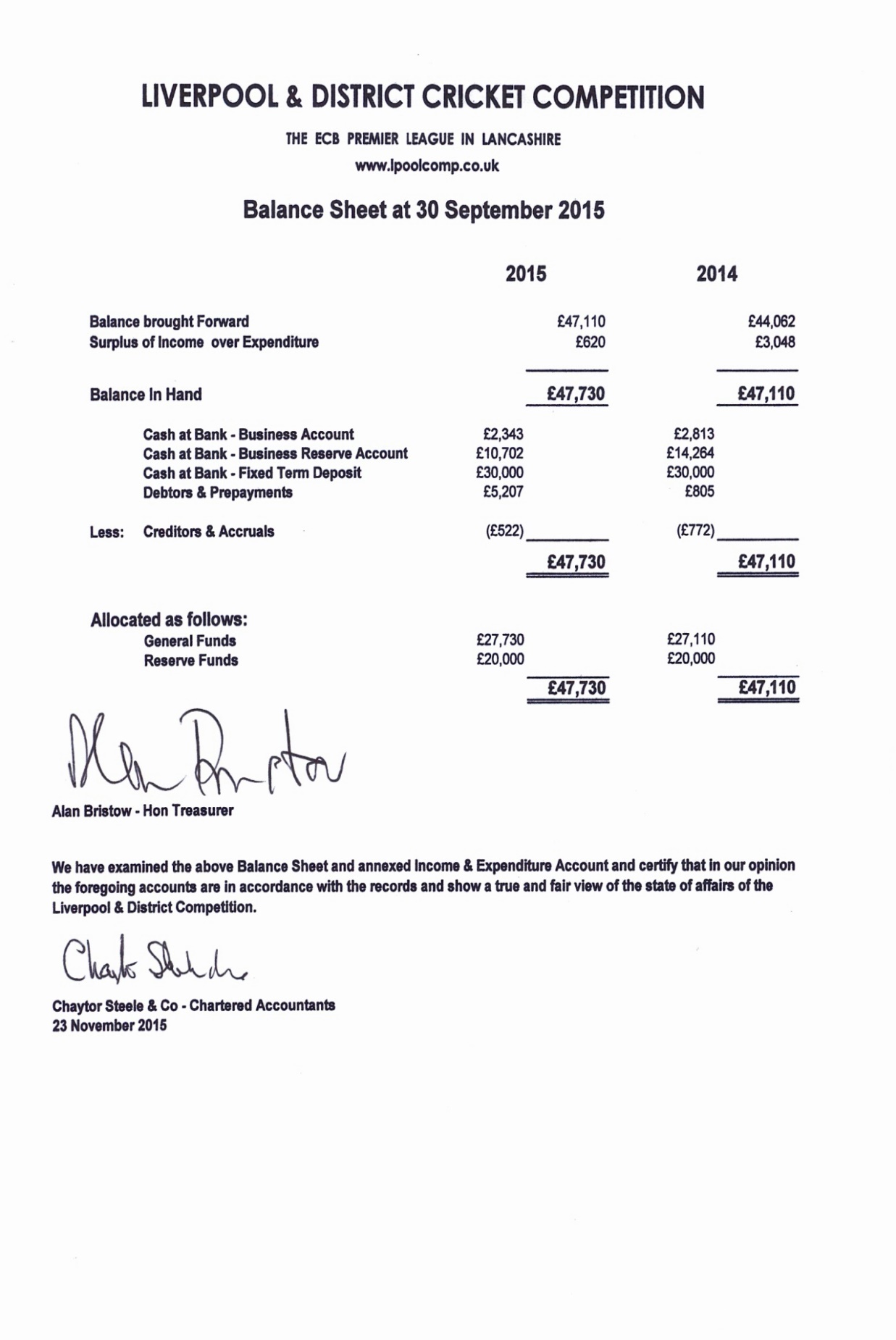 Agenda Item 9 Determination of the subscription for the ensuing year;Balance Sheet:  			see above			Income/Expenditure Account: 	see hard copy	MiL&DCC Subscription Fees 2016:The proposal before the meeting is that subscriptions and charges for the Handbooks should again remain unchanged in 2016; clubs will therefore be charged as follows:   Figures in parenthesis = 2015.                                                                             Subscription              	   L&DCC Handbooks FeeFull Member Clubs:                            £              120    (120)                       40       (40)                                                                           Associate Member Clubs:                  £                60      (60)                       20       (20)The Chair moved the meeting on to a vote of acceptance of the Financial Report and the proposal for the Subscriptions for the MiL&DCC Financial Year 2015-2016:Proposed: Rainhill Seconded: HighfieldThe proposal was   CARRIED OVERWHELMINGLYThe Hon Treas then moved the meeting onto to a statement from the M/C that was to introduce a new initiative to the MiL&DCC. This statement would be put on the website later today together with the relevant Application FormCLUB IMPROVEMENT GRANT SCHEME JANUARY 2016http://www.lpoolcomp.co.uk/management_bulletins.php?id=2463“Since the League became the only fully accredited ECB Premier League in Lancashire in 2000, over £125,000 in ECB grant money and over £30,000 from our sponsors has been received.This money has been ploughed back into the clubs throughThe direct annual grants paid every September to all clubs in our LeaguePrize money to the clubs that are successful in our League competitions,Pitch Quality Studies by qualified groundsmen for all but 2 clubs in our LeagueThe provision of laptop computers and dongles enabling Premier Division clubs to participate in live scoringSupport for representative cricket across 3 age groups and at senior levelAt the same time the Management Committee has maintained the League on a financially secure basis maintaining a balance that equates to 2 years expenditure to cover any unforeseen eventualities whilst keeping the annual subscriptions at a constant level for 6 years and reducing the contribution made by clubs towards the cost of producing the annual handbooks.Recognising that clubs are constantly seeking to improve their facilities and that there are significant costs associated with this, the Management Committee has decided to release some of the League’s accumulated funds to assist in this process. I am tonight announcing that the establishment of the Club Improvement Grant Scheme.£5,000 will be made available over the next two years in 5 grants of £500 in each year.All Full and Associate Member Clubs can bid for one of these 5 grants to help fund any form of improvement to their ground or facilities and there will be no exclusions, other than retrospective schemes, and no requirement to match fund. The application form may be found at:http://www.lpoolcomp.co.uk/uploaded_files/documents/Application_Form_Club_Improvement_Grant_Scheme_2016.doc For the 2016 tranche of money, the application form must be submitted to alanjbristow@gmail.com no later than January 31st 2016 and will be submitted to the Cricket Committee in February for approval. Once approved it is intended that the grant will be transferred to the club before the end of February”.The Hon Treas invited questions and confirmed that:Clubs could only receive one such Club Improvement GrantThe application could be for a figure less than £500 if the club so choseEvidence of costing would be requiredThere were no further questions and the Chair thanked the Hon Treas and moved the meeting on.Agenda Item 10Business of which due notice has been given;The Chair introduced this agenda item and asked the Hon Sec to run through the voting majority requirements which were also printed in the documentation10.1 In proposals 1 to 4 as numbered, two thirds or more of all full member clubs must vote in favour for the proposal to be carried (24 or more clubs), as set out in the MiL&DCC Constitution 7.6.2 as these were Constitutional proposals.In proposals 5-20 and 22 only two thirds or more of clubs actually voting must vote in favour of these thirteen proposals for them to succeed as set out in 7.6.4, as these were proposals under the Playing Regulations10.2 The Hon Sec apologised to the meeting over the numbering of the proposals. There were two proposals 2s. This had been a cut and paste error made during the formative process that had remained unnoticed until after the duplication of all the papers.To avoid confusion and the cost to the MiL&DCC of reprinting, the first proposal 2 was now numbered as “2.1”, the second as “2.2” and had been corrected in all documentation.10.3 The Chair went on to say that Associate Member Clubs were allowed to vote on all items relating to 3rd XI cricket; these items were identified in the proposals. It was our practice for full member clubs to approve en bloc such voting. It was intended that Proposal 11 should have two separate votes – one for the 2nd XIs and Full Member Clubs only and a second one for 3rd XIs to include Associate Member clubs. Did the full member clubs so agree? A vote was called:This was CARRIED OVERWHELMINGLY10.4 It was our custom to invite comment and discussion on all proposals if so desired by the meeting and, if an amendment was proposed, that amendment needed to be voted on first.If that vote was carried the amendment would replace the original proposal.  A second vote on the amended proposal would then be taken. 10.5 A Proposer and Seconder for each vote was not necessary as all proposals had been made by the M/CItem 10: Proposals to AGM 2016:For the convenience of all these proposals are presented largely as listed in Handbook 2015 running order and blocked together as appropriate:The Chair repeated that we were a democracy and thanked representatives for their high levels of concentration and moved the meeting on.Agenda Item 11:MCUA ReportThe Chair handed over to Ray Rigby who introduced himself briefly to those that did not know him; he was the MCUA representative to the MiL&DCC and had been in this post for 14 years. He had retired from umpiring in 2015 after 17 years in the MCUA because of the state of his knees.11.1 We needed more umpires, club representatives probably knew what he was going to say that but it needed to be said. It was up to club representatives to go back to their clubs and to get people to train as umpires.We had not had enough in 2015 and we would not have enough in 2016. There had been many 1st XI games in 2015 in which it had only been possible to provide one MCUA appointed umpire. More and more player-umpires were having to be used in games.11.2 There was a training course here at Bootle CC on Sundays the 7thand 14th with an L1 ECB ACO examination on the 21st February. Kevin Wilson and Ray Rigby were the tutors, Ian Lawrence would be assisting. The course cost £50 and you got a lot for that – Tom Smith, the Laws and many other things. If you then “stood” in the MiL&DCC on 20 or more occasions over a three year period, the MiL&DCC repaid you your £50Then, if you wanted to, there was a clear pathway to umpiring in higher and higher level games via Level 1a and Level 2 and Level 3.11.3 MiL&DCC Saturday appointments would no longer be handled by Dave Jones, who after many years in post, was retiring.  John Farrell was to take over. Saturday appointments would be published 3 weeks in advance.Sunday and Cup Game Appointments would be handled by Chris Dunn.County games and their KO cups etc. would be appointed centrally.The Echo Cup was not an MiL&DCC competition but MCUA appointed for that too.ECB T20 games in the MiL&DCC rounds must use ECB ACO member umpires, national rounds were appointed by 
ECB.11.4 There were a few minor Law changes e.g. those on the movement of players after the bowler has released the ball. These changes in the Laws had come into force on 1st October 2015. There would be more on this at the captain’s evening and the pre-season meeting 2016.There was to be a rewrite of the Laws in 2017.The Chair thanked Ray Rigby. Agenda Item 12: NoticesThe Chair handed over to the Hon Sec.12.1 Cricket Committee members 2016Ormskirk CC			representing the Premier DivisionRainford CC 			representing the Premier Division Northop Hall CC 			representing the First Division Orrell Red Triangle CC 		representing the First Division Old Xaverians CC 		representing the Second Division Parkfield Liscard CC 		representing the Second Division First meeting 			Tues Feb 16th  	Bootle CC   7.00pmThe Hon Sec reminded of the importance of this committee and read out the names of the six clubs, he repeated the date of their first meeting and at which the Cup Draws would be made and all the bids from clubs made for support under the MiL&DCC Club Improvement Scheme would be considered. 12.2 Cup Draws 2016The Draws would be made on Tues Feb 16th at Bootle CC at 7.00pm, all were welcome to come and observe the draws.12.3 Development Teams 2016The Chair reminded clubs wanting to enter this structure in 2016 and not yet having made this clear to M/C, needed to contact Eric Hadfield via hadfield369@btinternet.com as soon as possible and in any case by the 31st January. Formby CC indicated that they would be entering such a team too12.4 Player Development Programme 2015The Hon Sec repeated that the Player Development Programme started this Saturday; it was “full” and indeed oversubscribed. Steve Critchley, who was in charge of this programme, had set up a waiting list in case anyone dropped out; every club that nominated on time has got at least one player on the programme.12.5 CASC ClubsMajor changes were taking place in respect of CASC clubs (Community Amateur Sports Clubs) which will be implemented on 1st April 2016. All Clubs should take proper advice before they made decisions. http://www.lpoolcomp.co.uk/uploaded_files/documents/CASC_Presentation_05-12-15.pdf12.6 Pension schemesThere were changes in Pensions which come in to force in 2016. If a Club employs someone then they had to be enrolled in a pension scheme by the club. http://www.lpoolcomp.co.uk/uploaded_files/documents/Automatic_Enrolment_Presentation__Generic_Employer_2015_16.PDF12.7 Overseas players and NHS coverIt was different in 2016 and clubs that were using overseas players in 2016 need to check carefully by looking at http://www.lpoolcomp.co.uk/news.php?id=2448 as soon as possible. There was precise legal guidance from the League Cricket Conference on the need for Health Cover Insurance for overseas players coming here from countries that do not have reciprocal health care arrangements. 12.8 Website domain name.The Hon Sec repeated M/C’s unreserved apology to all for the loss of service. The licensing of our website's domain name dated back some ten years or more and in consequence the renewal notice for it was sent to the address of our former sponsors and not to the Management Committee who, never having been in this particular financial loop was unaware of the need for this particular renewal payment. The Management Committee very much regretted that this happened.In the near future the ownership of the domain name of our website would either be transferred to the MiL&DCC or, if this was not possible, one of the domain names already held and owned by the MiL&DCC will be adopted instead.12.9 Club contacts for the Handbook 2016Clubs must get their contact details up to date on the website by the 31st January. The details would then be "harvested" from there as usual in February ready for Handbook 2016. If clubs have lost their access passwords to the site they could simply email MiL&DCC via "Contact Us" on the site for an updated one.12.10 The MiL&DCC Club Development Grant schemehttp://www.lpoolcomp.co.uk/uploaded_files/documents/Application_Form_Club_Improvement_Grant_Scheme_2016.doc The application form for the 2016 tranche of money needed to be submitted to alanjbristow@gmail.com no later than January 31st which would then be submitted to the Cricket Committee in February for approval. Once approved it was intended that the grant would be transferred to the club before the end of February.12.12 Final check: Club Roll CallThe roll call was checked again as promised.The Hon Sec promised to repeat these reminders to clubs on the website and asked clubs to leave the laminated voting cards on the tables13. Closure of meetingThe Chair thanked representatives for their attendance and wished everyone a safe journey home.9.37pm12.6 Structure of the MiL&DCC Season 201612.8 MiL&DCC Meetings 2016/20172016  2017 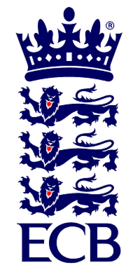 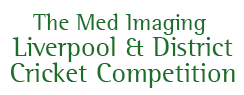 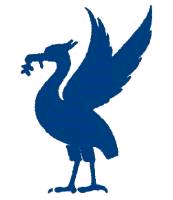 The ECB Premier League in Lancashirewww.lpoolcomp.co.ukCRICKET CLUBPresent/ absent1AINSDALE 2ALDER3BOOTLE4BIRKENHEAD PARK5BURSCOUGH6CALDY7COLWYN BAY8FLEETWOOD HESKETH9FORMBY10HIGHFIELD11HIGHTOWN ST MARYS12LEIGH13LIVERPOOL14LYTHAM15MAGHULL16NEW BRIGHTON17NEWTON le WILLOWS18NORTHERN19NORTHOP HALL20OLD XAVERIANS21ORMSKIRK22ORRELL RED TRIANGLE23PARKFIELD LISCARD24PRESTATYN25RAINFORD26RAINHILL27ST. HELENS TOWN28SEFTON PARK29SKELMERSDALE30SOUTHPORT TRINITY31SOUTHPORT AND BIRKDALE32SPRING VIEW33SUTTON 34WALLASEY35WAVERTREE36WIGAN1BIRCHFIELD PARK2BIRKENHEAD ST MARYS3GOODLASS4MERSEYSIDE CULTURAL AND CRICKET 5NORLEY HALL6WIDNES(7)IRBY – as proposed to this meeting(8)PRESCOT & ODYSSEY – as proposed to this meetingBrennan RussHightown CC; Ormskirk RUFC ;Brighouse David WilliamCheshire CCC, Ormskirk CC,  Orrell Red Triangle CC,  St Helens ;Carder PhilSouthport & District Amateur Cricket League;Clayton Rheinhallt (Rene) EdwardColwyn Bay CC; Glamorgan CCC;Davis ThelmaPrestatyn CC;Edwards NeilFormby CC; The League Cricket Conference; The Merseyside Cricket Umpires Association;Evans FrankChester Boughton Hall CC; MCUA;Harrison Anthony DavidBootle CC; Litherland CC; Northern CC; Northern Hockey Club;Houghton Stanley (Stan)St Helens Recs CC and President of the club;Knox RonnieOld  Xaverians CCMarron PeterLancashire Cricket Board Groundsman’s Association; Lancashire CCC;Molloy EdwardBootle CC; Roberts LeoBirkenhead St Mary’s CC; Bromborough Pool AFC;Rowlands JohnHalsall West End CC; Ormskirk CC;Whelan DavidHightown CC; Southport and Birkdale CC; Williams Brian HardingCheshire CCC; Wallasey CC;Williams MDR (Mike)Hightown St Mary's CC; Marylebone Cricket Club;Proposal NumberIntroductionProposalPROPOSALS WITHIN THE CONSTITUTION 2/3 or more of all full member clubs must vote in favour of these three proposals for them to succeed = 24 or more clubs as set out in the MiL&DCC Constitution 7.6.2 Associate Member Clubs are not eligible to vote in proposals 1-4PROPOSALS WITHIN THE CONSTITUTION 2/3 or more of all full member clubs must vote in favour of these three proposals for them to succeed = 24 or more clubs as set out in the MiL&DCC Constitution 7.6.2 Associate Member Clubs are not eligible to vote in proposals 1-4PROPOSALS WITHIN THE CONSTITUTION 2/3 or more of all full member clubs must vote in favour of these three proposals for them to succeed = 24 or more clubs as set out in the MiL&DCC Constitution 7.6.2 Associate Member Clubs are not eligible to vote in proposals 1-41Proposal of accession to L&DCC Irby and Prescot and Odyssey CCsIt is proposed by the Management Committee that these two clubs be warmly welcomed into the 3rd XI structure of the MiL&DCC as Associate Member ClubsCONSTITUTION P2  3.3The Chair outlined the proposal Irby and Prescot and Odyssey Cricket Clubs shall be admitted to the L&DCC as Associate Member ClubsFOR:   UNANIMOUS       AGAINST: 0          ABSTENTIONS: 0PROPOSAL CARRIED UNANIMOUSLYThe two clubs were warmly welcomed into the MiL&DCC2.1Updating payment method for Annual Subscription and Handbook FeeAs the majority of clubs now use the BACS systems this incentivisation sub clause is no longer appropriateCONSTITUTION P5  6.4Delete sub clause as shownThe Chair outlined the proposal6.4 	The Annual Subscription for the following year shall be agreed at the Annual General Meeting.  Clubs paying by BACS will receive a discount of 2.5% on the total paid to the L&DCC for their Annual Subscription and Handbook Fee. (See Clauses 3.9 above and 12 below also)FOR:   OVERWHELMINGPROPOSAL CARRIED2.2Playing on Bank HolidaysA proposal here to allow New Brighton and Wallasey Cricket Clubs to play each other on Bank Holiday Mondays as promised at the pre-season meeting 2015 and following the extensive 2015 Fixture Consultation process. This proposal is from M/C but both clubs will also be able to speak in favour of this proposal.CONSTITUTION P6   9.1The Chair outlined the proposal Insert new 9.1, renumber existing following clausesPlaying on BHsLeague Matches will not normally be scheduled on Bank Holiday Mondays with the exception of the 1st X1 fixtures between New Brighton and Wallasey (when these two clubs are in the same division) which, in order to maintain the long history and tradition, will be scheduled for the appropriate Bank Holiday Mondays in each season.2.2.12.2.22.2.32.2.42.2.5The Chair outlined the proposal; the Hon Sec would say a few words and then Wallasey CC would be invited to speak; New Brighton would then be given the opportunity to do the same.The Hon Sec made clear that this was a full M/C proposal, the wording was that from M/C. The proposal arose out of an AGM proposal in 2014 ago preventing league games being played on Bank Holiday Mondays. The proposal had been passed with a substantial majority. There had been a wide ranging club consultation on fixtures in 2015 and this specific issue had arisen again, the two clubs requesting permission to reinstate the historic Monday fixtures between the two clubs. Given the vote in 2014 M/C had felt it right to go back both to the clubs for their specific approval and to give New Brighton and Wallasey CCs the opportunity to put their case for exemption on Bank Holiday Mondays to all the clubs.Wallasey CC led through David Miles who introduced himself briefly to the meeting by running through his club background. He was currently the club’s treasurer but had filled many other roles in the past. He asked the clubs for their support and ran though in detail the background to this proposal over the past two years. The two clubs based their request on two things.Fundraising: Both clubs had requested permission to play on Bank Holiday Mondays, it was a joint request. In August 2015 Wallasey had been given one off M/C permission to play on this date as a result of it being the occasion of their 150th Anniversary but they did not play New Brighton on the June 2015 Bank Holiday. The relative bar-takes were instructive. That in the in the August game was approximately six times that taken in May. This was a major fundraiser for the club; it had a huge impact on club finances. He was aware that the club had made an overall profit of less than one hundred pounds in 2015.There were approximately twenty clubs in this room that had had requests for fixtures consideration in 2015 or 2016; many of these requests were based around fund raising activities. Wallasey/New Brighton simply wanted similar consideration.History: This fixture was 146 years old and was first played on 30th June 1869 (!), New Brighton had won by 10 wickets. David Miles listed several other dates. In the first game after World War 1 on 3rd May 1919, the game was dedicated henceforth to all those club members of both clubs that had lost their lives in that war; when the game was played in 1947 for the first time after World War 2 both presidents extended this remembrance to include that war too. The Mike Conway Trophy was played for on the day and the tragic loss of Kevin McCullagh was particularly remembered at this fixture. The two clubs were only about a mile apart, all that was being asked was that this tradition be allowed to continue. No other club was being asked to play on Bank Holiday MondayNo competitive advantage was being sought; it was just as likely that Wallasey /New Brighton would be rained off on the Monday when the rest all played on the Saturday as vice versa.The Chair thanked David Miles and invited New Brighton CC to contribute.New Brighton CC: Martyn Evans, the NB CC 1st XI captain, stressed how important this issue was to both clubs and supported everything David Miles had said. It was New Brighton CC’s 160th Anniversary in 2016 and they intended to use these Bank Holiday Games as part of their celebrations.The two clubs very much wanted the option to continue this longstanding tradition and asked for help from all the other clubs to make this possible. There would be no impact on any other clubs. Many other leagues came to watch the games; it was an excellent show case for the Comp.The Chair thanked both clubs and asked if there were there any questions. There were noneThe Chair moved the meeting to a voteFOR:   25      AGAINST: 7  Given the closeness of the vote, the vote was taken twice to be sure of the numbers of votes cast.PROPOSAL CARRIED3Captains pre-season Meeting – fining of clubs having no representation This brings this important meeting into line with the other MiL&DCC meetings. Such meetings are aimed at captains and current players and it is vital that information from them actually gets to the players.CONSTITUTIONP7  12.1.1Captains pre-season Meeting – fining of clubs having no representation This brings this important meeting into line with the other MiL&DCC meetings. Such meetings are aimed at captains and current players and it is vital that information from them actually gets to the players.CONSTITUTIONP7  12.1.1Insert as shown12.1.1 	Any club failing to attend the Annual General Meeting or a Special General Meeting or a pre-season Captain’s Meeting in any calendar year will be fined £25.00 on the first occasion, and £50.00 on any subsequent occasion.The Chair introduced this and stressed the importance of the captain’s meeting.There were no questions; the Chair moved the meeting to the vote.FOR:   21      AGAINST: 10      PROPOSAL FAILED4A proposal to insert a “Sunset” or Dissolution Clause  into the Constitution of the Liverpool & District Cricket Competition in order to comply with any future Sport England Grant Requirements:CONSTITUTIONP7This clause may already be familiar to many clubs. It is adapted from the exemplar supplied by Sport England and is mandatory in a constitution if applications for funding to Sport England and other similar bodies are to be successful. The clause ensures that, in the unlikely event of the L&DCC voting itself out of existence, any residual funds from its estate go to other similar tax exempt institutions as agreed by the clubs at the time.Its insertion is a prudent measure for the MiL&DCC to take and avoids the need to call an SGM should circumstances dictate its necessity.A proposal to insert a “Sunset” or Dissolution Clause  into the Constitution of the Liverpool & District Cricket Competition in order to comply with any future Sport England Grant Requirements:CONSTITUTIONP7This clause may already be familiar to many clubs. It is adapted from the exemplar supplied by Sport England and is mandatory in a constitution if applications for funding to Sport England and other similar bodies are to be successful. The clause ensures that, in the unlikely event of the L&DCC voting itself out of existence, any residual funds from its estate go to other similar tax exempt institutions as agreed by the clubs at the time.Its insertion is a prudent measure for the MiL&DCC to take and avoids the need to call an SGM should circumstances dictate its necessity.Insert New 14, renumber existing 14.14. Dissolution of the Liverpool & District Cricket Competition:A resolution seeking the dissolution of the Liverpool & District Cricket Competition may be passed, and only passed, at a Special or Annual General Meeting on a requisition proposed and seconded by not less than one third of all full member clubs at that time.  Two officials from each full member club proposing such a requisition must sign the proposal. An official is here defined as being the current President, Chair, Cricket Chair, Secretary or Treasurer of the full member club proposing such a dissolution resolution.The Honorary Secretary of the Liverpool & District Cricket Competition shall call such a meeting within 28 days of receipt of the properly formulated requisition. If at the convened meeting the resolution seeking dissolution is carried by two thirds or more of all the full member clubs, the committee shall thereupon, or on such date as shall have been specified in the resolution, be responsible for the orderly winding up of the Liverpool & District Cricket Competition affairs.The Management Committee shall realise the assets of the Liverpool & District Cricket Competition and discharge all debts and liabilities of the Liverpool & District Cricket Competition.Any surplus assets will be given or transferred to other tax exempt institutions having objects similar to some or all of the objects of the Liverpool & District Cricket Competition and as specified in the resolution. The Hon Sec ran through the basis of the proposal. Many clubs already had this clause or something very similar in their constitutions for the same reason. Without this clause it would not be possible for the MiL&DCC to seek Sport England support for the Winter League and the Over 40s competition competitions.FOR:   33        AGAINST: 0         ABSTENTIONS: 0  PROPOSAL   CARRIED UNANIMOUSLYPROPOSALS WITHIN THE PLAYING REGULATIONS 2/3 or more of clubs actually voting must vote in favour of these thirteen proposals for them to succeed as set out in 7.6.4. Associate Member Clubs may, with the permission of the meeting, also vote where the proposal affects them i.e. they may vote in proposals 5/6/11/14/15/17/18/20     (See 11.3 P17 )PROPOSALS WITHIN THE PLAYING REGULATIONS 2/3 or more of clubs actually voting must vote in favour of these thirteen proposals for them to succeed as set out in 7.6.4. Associate Member Clubs may, with the permission of the meeting, also vote where the proposal affects them i.e. they may vote in proposals 5/6/11/14/15/17/18/20     (See 11.3 P17 )PROPOSALS WITHIN THE PLAYING REGULATIONS 2/3 or more of clubs actually voting must vote in favour of these thirteen proposals for them to succeed as set out in 7.6.4. Associate Member Clubs may, with the permission of the meeting, also vote where the proposal affects them i.e. they may vote in proposals 5/6/11/14/15/17/18/20     (See 11.3 P17 )PROPOSALS WITHIN THE PLAYING REGULATIONS 2/3 or more of clubs actually voting must vote in favour of these thirteen proposals for them to succeed as set out in 7.6.4. Associate Member Clubs may, with the permission of the meeting, also vote where the proposal affects them i.e. they may vote in proposals 5/6/11/14/15/17/18/20     (See 11.3 P17 )55Locked games (i): These should only apply to 1st XI games and 1st XI players attempting to play in lower XI teams when the 1st XI should have been playingThis proposal is in response to feedback from the Cricket Committee and End of Season meetings in 2015. The proposal is designed to increase inclusivity and the ability to get sides out without harming the protection of Spirit of Cricket principles.PLAYING REGSP10  4.1.2P11  4.2.2Reword4.1.2.1 When, for any reason, a scheduled 1st XI match is played on a different date than the corresponding 2nd XI match,  the matches shall then be considered ‘locked’ to that date. No 1st XI player is eligible to play in both matches, whichever is played first, because this would have been impossible had they been played on the scheduled date.  This principle shall only apply to players having played 6 or more 1st XI games in their last 11 consecutive game and shall not apply to other players; i.e.  2nd and 3rd XI players cannot be “locked”.to all other levels of league matches, including the ‘Group’ matches of the 1st and 2nd XI KO competitions.    Delete the following clause, re-number following clauses4.2.2 	The principle of ‘locked matches’, as explained in Clause 4.1.2 above, shall apply to 2nd and 3rd XI matches scheduled to be played on Saturdays.With the permission of the meeting, Associate Member Clubs are also eligible to vote in this proposal.There were no questions and the Chair moved the meeting to the vote.FOR:   OverwhelmingPROPOSAL   CARRIED 66Locked games (ii):This proposal is also designed to increase inclusivity and the ability to get sides out without harming the protection of Spirit of Cricket principles. It makes the process of rearrangement more transparent and less susceptible to attempted manipulation and is in response to difficulties encountered in 2015.PLAYING REGSP10  4.1.2Insert 4.1.2. 2Rearranged and locked fixtures as set out in 4.1.2.1 cannot subsequently be rearranged again without the matter being submitted in writing to the Cr Co.With the permission of the meeting, Associate Member Clubs are also eligible to vote in this proposal.The Chair made clear that this meant that rearranged games had to go through the standard procedures for rearrangement too and the request had to be made on the form set aside for this purpose and put then through Cr Co. There were no questions and the Chair moved the meeting to the vote.FOR:                OverwhelmingPROPOSAL:   CARRIED 77Time of tea - if not at 3 hours and 15 minutes after start of gameThis proposal is again in response to difficulties encountered in 2015 and is designed to prevent the manipulation of the tea interval so as to have “two bites of the cherry” in the second innings.PLAYING REGSP10  4.1.4.3Insert 4.1.4.3 	In the event of the first innings being completed after 2 hours and 45 minutes but before 3 hours and 15 minutes, the tea must be taken. It is the home team’s responsibility that the tea is both ready and available.The Chair made clear that this was originally a request from MCUA. Tea should normally to be taken between innings but should also be ready half an hour before the latest appointed time (4.15pm in 1st XI games etc.) One or two clubs had been a particular problem in 2015.Ray Rigby, as MCUA Representative, made clear that if manipulation was suspected, many umpires would decide if tea was ready. There was a reaction in the room to this. Several club challenged this assertion. Were they to have cold chips because the umpires said so? A second club felt that this prevented tactical awareness decisions being made by captains that were entirely part of the game of cricket, a third that this would make providing good teas difficult.There were no more questions and the Chair moved the meeting to the voteFOR:   9   AGAINST:  24        PROPOSAL:     FAILED(12)*(12)*Earlier/Later start times by mutual agreement between clubsThis proposal works in conjunction with proposal 8 and is in response to feedback received during season 2015; it makes more transparent the process already in place through application to M/C and enables clubs, with the consent of their opposition, to schedule earlier starts for special club fundraising events more easily. PLAYING REGSP10  4.1.1Playing times in league matches 4.1 	1st XI matches:4.1.1 	Matches will normally commence at 1:00 pm but will commence at 12:00 noon on the Saturday between the 15th and 21st of August and for the remainder of the season.Insert new paragraph1st and 2nd XI matches may commence up to two hours earlier than their scheduled start time with the agreement of both clubs. Applications Notifications to this effect must be made in writing to the 1st and 2nd XI Fixture Secretary by the home club no less than 14 days before the fixture in question.The Chair, with the permission of the meeting, took this proposal* out of handbook 2015 page number sequence and before proposals 8, 9, 10, 11and 13 as it was inappropriate to mix it up with the “Get The Game On” proposals. Proposal 12 was simply putting into the regulations in a more transparent way that which took place already on application to the M/C. These requests were usually based on club fundraising events. The key was that both clubs should agree, if they did not there would be no shift in the time of the start of the gameSkelmersdale asked which reasons would be accepted, will M/C veto some applications? The Chair replied that, to the best of his knowledge, M/C had never vetoed any applications. The Hon Treas commented that we were a Saturday league, some applications could be rejected. Formby commented that their 2016 application would be based on club fund-raising.Colwyn Bay suggested that the word “application” be replaced with the word “notification” in the proposal. There was general support for the idea in the roomThere were no further questions and the Chair moved the meeting to a pair of votes; the first on the proposed amendment and if that was successful, to a second vote on the amended proposal.12.1 Proposal to amend 12 by inserting “notification” in place of “application”.FOR:                  OverwhelmingPROPOSAL:     CARRIED12.2 Vote on the amended proposalFOR:                  OverwhelmingPROPOSAL:     CARRIED8 8 1st  XI games to start at 12.00 pm all seasonThis proposal is in response to the NCPS surveys, the Get The Game On initiative and to feedback received during season 2015; it works in conjunction with proposals 9 -13 and allows an earlier finish all season and makes the evening more accessible to the family. PLAYING REGSP10   4.1.1Insert 4. 	Playing times in league matches 4.1 	1st XI matches:4.1.1 	Matches will normally commence at 12:00 noon throughout the season The Chair and Hon Sec in turn made clear that proposals 8,9,10,11and 13 arose from the ECB National Cricket Playing Surveys in 2013/2014/2015 and the “Get the Game On” initiative in 2015. The new times would give more flexibility on the day if the weather intervened. The L&DCC was a democratic league, it was a tradition we were very proud of and the proposals were an opportunity for member clubs to make their position clear on these suggestions which came to us as we were an ECB premier leagueThe Chair explained that, as part of this process, there would also be a club consultation before the 2016 season started to look at adjustments as to how bonus points in all league games could be re-allocated on a sliding scale in “time-reduced-by-weather” games. These five proposals would work together with a sliding allocation of points to give more opportunity to sides to improve on the present “5 points each”.There were no questions and the Chair moved the meeting to the voteFOR:   2   AGAINST:  30        PROPOSAL:     FAILED992nd XI games to start at 1.00pmThis proposal is in response to the Get The Game On initiative and to feedback received during season 2015; it works in conjunction with proposals 9-13 and allows an earlier finish all season and makes the evening more accessible for the family.PLAYING REGSP11  4.2.1Insert 4.2 	2nd XI matches:4.2.1 	Matches will normally commence at 1:00 pm but will commence at 12:00 noon on the Saturday between the 15th and 21st of August and for the remainder of the season.Insert new 4.2.2, re-number following clauses3rd XI matches:4.2.2 	Matches will normally commence at 1:45 pm but will commence at 12.45 pm on the Saturday between the 15th and 21st of August for the remainder of the season.There were no questions and the Chair moved the meeting to the voteFOR:   10   AGAINST:  21        PROPOSAL:     FAILED1010Match start time in the event of weather delay 1st XIsP10   4.1.7This proposal is in response to the Get The Game On initiative and to feedback received during season 2015; it works in conjunction with proposals 9-13 and gives decision makers an extra hour’s grace to Get the Game On if they feel this is appropriate.Insert 4.1.7 	No match may start later than three and a half hours after the scheduled start time (i.e.1:00 pm or 12:00 noon). If tea cannot be taken during this period, play must commence within three hours of the scheduled start time.There were no questions and the Chair moved the meeting to the voteFOR:   19   AGAINST:  13        PROPOSAL:     FAILED1111Match start time in the event of weather delay 2st XIs and 3rd XIsThis proposal is in response to the Get The Game On initiative and to feedback received during season 2015; it works in conjunction with proposals 9-13.P11 4.2.8Insert 4.2.8 	No match may start later than three and a half hours after the scheduled start time (i.e. 1:45 pm or 12:45 pm) whether or not the tea interval has been taken. With the permission of the meeting, Associate Member Clubs are also eligible to vote in this proposal.The Chair reminded that the meeting had agreed that Proposal 11 should have two separate votes – one for the 2nd XIs and Full Member Clubs only and a second one for 3rd XIs to include Associate Member clubs.There were no questions and the Chair moved the meeting to the vote2nd XIsFOR:   8             AGAINST:  24        PROPOSAL:     FAILED3rd  XIsThere were no questions and the Chair moved the meeting to the voteFOR:   5             AGAINST:  More than 30        PROPOSAL:     FAILED(12)(12)1313Delaying the time of the start of the last hour in 1st XI matches in the event of poor light or weatherThis proposal copies the arrangement “4.2.9 P 11” already in place for many years for the 2nd and 3rd XIsand is another part of the L&DCC “Get The Game On” strategy. It transfers flexibility to the end of the game and operates without difficulty in our 2/3sPLAYING REGSP10  4.1Insert  new 4.1.8, renumber the existing 4.1.8 and 4.1.94.1.8 The start of the ‘last hour’ may be delayed for up to 30 minutes only in the event of play being affected by adverse weather and/or light conditions.There were no questions and the Chair moved the meeting to the voteFOR:  31   AGAINST: 1        PROPOSAL:     CARRIED1414Preventing 1st XI players playing unrestrained on a Sunday if they had no game on the previous Saturday. This proposal is in response to feedback from the Cricket Committee and End of Season meetings 2015. The proposal is designed to increase inclusivity and the ability to get sides out without harming the protection of Spirit of Cricket principles.PLAYING REGSP14  7.6.1Insert new 7.6.1, re-number following clauses as necessary7.6 	In 3rd XI league matches played on Sundays or Bank Holiday Mondays :7.6.1 Any 1st XI player, as calculated by the last 11 consecutive games countback rule, who has not played on either or both of the previous two days for a 1st or 2nd XI will be eligible to play subject to the batting and bowling restrictions set out in 7.6.2 and 7.6.3 and the batting and bowling pattern of the player in their most recent 1st XI match. Any 2nd XI player as calculated by the last 11 consecutive games countback rule who has not played on either or both of the previous two days for a 1st or 2nd XI will be eligible to play without restriction.7.6.2	no more than three players who have played on either or both of the previous two days for a 1st or 2nd XI will be eligible to play and then only if they have played 50% or more of their matches for a 3rd XI in their previous eleven consecutive matches (this rolling period of time may include part of the previous season).  7.6.3 Players under ….. continuesWith the permission of the meeting, Associate Member Clubs are also eligible to vote here.A club questioned the wording of 7.6.2. It was pointed out that this was not a proposal, it could not be voted on, the text had been included to show renumbering and precise position if 7.6.1 was successful as a proposal. There were no further questions,The Chair moved the meeting to the voteFOR:                Overwhelming       PROPOSAL:     CARRIED1515White coats/jackets for player umpiresThis proposal is in response to feedback resulting from the increased and enforced use of more player umpires in the face of declining numbers of MCUA umpires. The wearing of a white coat or jacket makes plain both their role and status.PLAYING REGSP15 8.1.7Insert to 8.1.7In the event of a player or nominated umpire(s) being required in any L&DCC match, the home club will make suitable white coats or jackets readily available; these then must be worn by all such officials, including by those standing at the square leg/strikers end.With the permission of the meeting, Associate Member Clubs are also eligible to vote in this proposal.The Chair introduced this proposal; the Hon Sec added that the wearing of a blouson or coat made clear the status of the player acting in this role. Disciplinary systems would support fully such players in exactly the same way that they supported MCUA umpires. We could not play without umpires.Northern CC agreed but commented that this was not practical, for example white coats often went missing after a few games.There were no further questions.The Chair moved the meeting to the voteFOR:  15   AGAINST: 19        PROPOSAL:    FAILED1616Captain’s cards on umpires marksThis proposal is in response to repeated difficulties in 2015 encountered with Captain’s cards bearing umpire’s marks.P16  8.1.13Insert second paragraph in 8.1.13If a captain has not sent in a captain’s card with the umpire’s marks by 5.30 pm on Wednesday for a Saturday fixture (5.30 pm on Thursday/Friday for a Sunday/Monday fixture) three times in a season, that club will then be summoned to attend a Management Committee meeting.The Chair stressed the importance of these marks and referred to this only having been a problem with a very limited number of clubs in 2015 but it was still a very significant principle in terms of assessing umpires.There were no questions,The Chair moved the meeting to the voteFOR:  Overwhelming        PROPOSAL:    CARRIED1717Simplified 3rd XI MRF/team sheets formP17   9.4This proposal is as promised in response to feedback from 3rd XIs at their End of Season meeting 2015. The proposal is designed to simplify the process and to increase the number of 3rd XI team sheets and MRFs returned and to diminish the level of fines being incurred.Insert additional9.4 	The home team’s scorer or other nominated person must post the completed and signed Match Result Form, including that for a ‘no decision’ match, together with the two team sheets, to the appropriate Assistant Results Secretary to arrive by 5.30 pm on the Wednesday following a Saturday fixture (5.30 pm on Thursday/Friday for a Sunday/Monday fixture).  For 3rd XI matches an extra two days will be allowed and the single sheet, simplified MRF plus pair of Team Sheets available from the website, may be used.If a team sheet is missing the home side must note on the form the circumstances leading to this omission.  Failure to post the Match Result Form and the team sheets by the required time will result in a £5.00 fine for the home team.  The Match Result Form will be deemed invalid if not accompanied by two signed team sheets completed on the standard ECB forms (except for conceded or abandoned matches).With the permission of the meeting, Associate Member Clubs are also eligible to vote here.The Chair stressed that this was an attempt to help 3rd XI teams get their Team sheets and MRFs in. There had been a lot of cards not sent in in 2015. They did not have to use the single sheet if they did not wish to.There were no questions,The Chair moved the meeting to the voteFOR:  Overwhelming        PROPOSAL:    CARRIED1818Reversing Cup fixtures if started but then rained off  Insert into all up regs “CUP REGULATIONSP20This proposal regularises and makes transparent that which already takes place when a Cup fixture cannot be played owing to the weather and the away team has travelled.Insert new 2.7If in any 1st, 2nd or 3rd XI Cup fixture the away team has travelled but the match has to be abandoned without result owing to the weather, the venue of the fixture shall be reversed for the replay.With the permission of the meeting, Associate Member Clubs are also eligible to vote in this proposal.There were no questions,The Chair moved the meeting to the voteFOR:  Overwhelming        PROPOSAL:    CARRIED1919The requirement for premier division clubs to operate Live Update or any ECB required successorThis proposal recognises the importance of the use of the Live Update system in premier division matches which is both mandated and monitored by ECB and leads to the loss of a significant part of the ECB funding to the MiL&DCC when not used.PLAYING REGS P17Insert new 10.1: re-number successive clauses10.1 All 1st XI premier division clubs must operate Live Update, or any ECB required successor system, in their home games. The use of Live Update by a club shall be optional in away games. Any such club failing to operate this system in its home games shall be fined £10 on each occasionThe Chair introduced this proposal; as we were a full ECB Premier League it was mandatory under ECB’s rules for such games to be reported in this way on Live Update. This was not negotiable. ECB judged that was vital that the very top of the recreational game in England and Wales be reported in this way, it was a showcase for the recreational game; we followed the lead of the professional game. Using Live Update was one of the responsibilities of being a premier division club. ECB randomly checked premier league usage of Live Update.The Hon Treasurer made clear that £4,000 per annum to each premier league was incentivised by the ECB this year. The amount of money that ECB had allocated to incentivise Live Update had recently increased to over £1000 per annum. This year we had only received £500. This money was part of that distributed to the clubs via the MiL&DCC from the ECB at the end of each season. M/C had in the past worked very hard and been very good at hitting all incentivisation targets. This proposal would claw back from clubs failing to use the system the money that we were losing from ECB.Wallasey CC referred to their scorer, he was unable to use these systems and the club would lose him if they insisted on computer scoring.MiL&DCC paid for the Live Update licences and the TCS licences in the premier division. There was extensive help and support put on every year for all clubs wishing to use these systems.There were no further questions.The Chair moved the meeting to the voteFOR:  20   AGAINST: 10        PROPOSAL:   CARRIEDIn view of the closeness of this vote to the required 2/3 majority of those voting, the vote was taken twice and counted by two separate individuals on the second occasion. 20Adopt LCB KO Regs 2015, This proposal is as flagged and promised at AGM 2015PLAYING REGS P20Proposal: The LCB KO Cup Regs 2015 shall be incorporated into the L&DCC Cup Playing Regulations as the basis of the Digman and Chester and 3rd XI CupsWith the permission of the meeting, Associate Member Clubs are also eligible to vote in this proposalLCB was still finalising and improving the 2016 LCB KO rules relative to those used in 2015. We copied the LCB rules to help our representative clubs in this competition by getting them familiar with them by playing to themThe Chair made clear that only the playing regulation parts of the LCB KO rules were being copied and that these were, in places, being modelled on those in the MiL&DCC KO Cup regulations e.g. those relating to bowl outs.There were no questions.The Chair moved the meeting to the voteFOR:  Overwhelming        PROPOSAL:    CARRIED21Notification3rd XI T20 Cup CompetitionsP20 and P 37The 3rd XI T20 KO Cup Playing Regulations remain the same.A 3rd XI 40 over KO Cup is reintroduced for those clubs that wish to enter using Digman/Chester Cup playing regulations.3rd XI teams may enter either, both or neither of these competitionsWere duly noted3rd XIs needed to notify Eric Hadfield hadfield369@btinternet.com as to which KO Cup competition they wished to enter in 2016, the 40 over KO or the T20, or both, by the 31st  January. By default, 3rd XI Saturday teams would be entered into the 40 over and Sunday teams into the T2022Formal process for re-registration after loss of registration when playing for another club This proposal recognises the special status of Category 2 registered players i.e. those eligible to play for England and Wales and playing in the MiL&DCCREGISTRATIONP42 6.3P43 8.1.2Remove6.3   Players shall be deemed to have lost their L&DCC registered player status with a member club if they play for another club in a league or knock out fixture on a Saturday or a Sunday.   . Permission to play may be granted at the discretion of the Management Committee.  This regulation will not apply to a player who plays for a County CC or a Minor County CC.InsertOnly players whose main source of income is from the playing of cricket, including currently County Contracted Players i.e. those registered in Category 2 but excluding overseas players i.e. those registered in  Category 3 ( Not Exempt), will be allowed to play for another club on a Saturday, Sunday or Bank Holiday Monday. The club must notify the Hon Sec of the relevant details of this by email prior to the relevant fixture and re-notify again by email once the fixture has been played. No re-registration of the player is then required.There were no questions.The Chair moved the meeting to the voteFOR:  Overwhelming        PROPOSAL:    CARRIEDNotifications23Notifications reDisciplinary RegulationsThis proposal is in line with updated ECB accreditation requirementsP47P50 2.2.6The L&DCC Disciplinary Regulations are now those of the ECB Premier Leagues 2015The Chair made clear that ECB tariffs in the new regulations were different but players would not notice a difference in the lengths of the bans being applied.MiL&DCC Level 1s would no longer be used; Accumulated Behaviour Bans (ABBs) would replace them and return to the MiL&DCC in 2016.They would “sit under” the new ECB Level 1s and ABBs would replace the existing L1s.  The word “sexist” is added to our anti-discrimination documentation. The  ECB Disciplinary Code now also incorporates a formal process for any Disciplinary Offences  committed by County Contracted PlayersWere duly noted24Notification :Location of Pre-season and EoS SGM meetings 2016This proposal is based on feed- back from clubs after meetings that there has not been adequate space both for them and their paperwork. The 3rd XI End of Season meeting will remain at Sefton Park CC as the number of clubs is more manageableFor reasons based on available space, L&DCC pre-season and end-of-season SGM meetings will in future be held at Bootle CC. This was duly noted.Skelmersdale asked if other clubs had been approached to hold the AGM. The Hon Sec made clear that we used central Liverpool venues for our main meetings for geographic and historical reasons. The clue was in our name.That meant approaching Bootle, Liverpool and Sefton. Liverpool was big enough but was a multi sports club as well as a heavily used venue and hard to book on the dates we required. Sefton was ideally located and very helpful to the MiL&DCC but we were running out of space there. Bootle was big enough and also very helpful to the MiL&DCC.1st XIPremier DivisionFirst DivisionSecond DivisionBirkenhead ParkAinsdaleAlderBootleBurscoughCaldyColwyn BayFleetwood HeskethHightown St Mary’sFormbyHighfieldLiverpoolLeighMaghullOld XaveriansLythamNewton le WillowsParkfield LiscardNew BrightonNorthop HallSt Helens TownNorthernOrrell Red TriangleSkelmersdaleOrmskirkPrestatynSouthport TrinityRainfordSefton ParkSpring ViewRainhillSouthport & BirkdaleSutton (St Helens)WallaseyWiganWavertree2nd XIPremier DivisionFirst DivisionSecond DivisionBirkenhead ParkAinsdaleAlderBootleColwyn BayBurscoughFleetwood HeskethHighfieldCaldyFormbyLythamHightown St Mary’sLeighMaghullNewton le WillowsLiverpoolNorthop HallOld XaveriansNew BrightonOrrell Red TriangleParkfield LiscardNorthernRainfordPrestatynOrmskirkRainhillSkelmersdaleSefton ParkSt Helens TownSouthport TrinitySouthport & BirkdaleSpring ViewSutton (St Helens)WallaseyWiganWavertree3rd XI – Saturday CompetitionPremier Division (12)First Division (12)Ground shareBirkenhead Park 3Alder 3  Normally - two teams of same clubBootle (DH)  Birchfield Park 1Liverpool 3   Birchfield Park 2share within divisionMaghull 3Caldy 3share across divisionsMerseyside C&C  Caldy 4New Brighton (CJ)Goodlass 1    Development DivisionNew Brighton (DC)Irby 3AinsdaleNorthern 3Maghull 4HighfieldNorthern 4Northern 5  Parkfield LiscardOrmskirk 3Prescot & Odyssey 3  Spring ViewSefton Park 3Sefton Park 4WiganWallasey 3   Sefton Park 5Possible additional  teamsBootleHightown3rd XI – Sunday CompetitionPremier Division (10)1st Division (North East) (10)1st Division (South West) (10)Formby 3Ainsdale 3Alder 4Highfield 3Fleetwood Hesketh 3Birkenhead St Marys 3Leigh 3Maghull 5Bootle (AE)Lytham 3Newton le Willows 4Colwyn Bay 3Newton le Willows 3Norley Hall 3Formby 4Northop Hall 3Orrell Red Triangle 3HightownRainford 3Rainhill 3Liverpool 4Sefton Park Sunday XISt Helens Town 3Old XaveriansSouthport & Birkdale 3Spring View 3PrestatynWidnes 3Wigan 3Wavertree 3NOTE: Teams in 3rd XI Competitions from Associate Member clubs shown in italicsNOTE: Teams in 3rd XI Competitions from Associate Member clubs shown in italicsNOTE: Teams in 3rd XI Competitions from Associate Member clubs shown in italicsJanuaryJanuaryFebruaryMarchMarchAprilAprilMayJuneJuneJulyJulyAugustSeptemberSeptemberOctoberOctoberNovemberDecemberDecemberJanuary